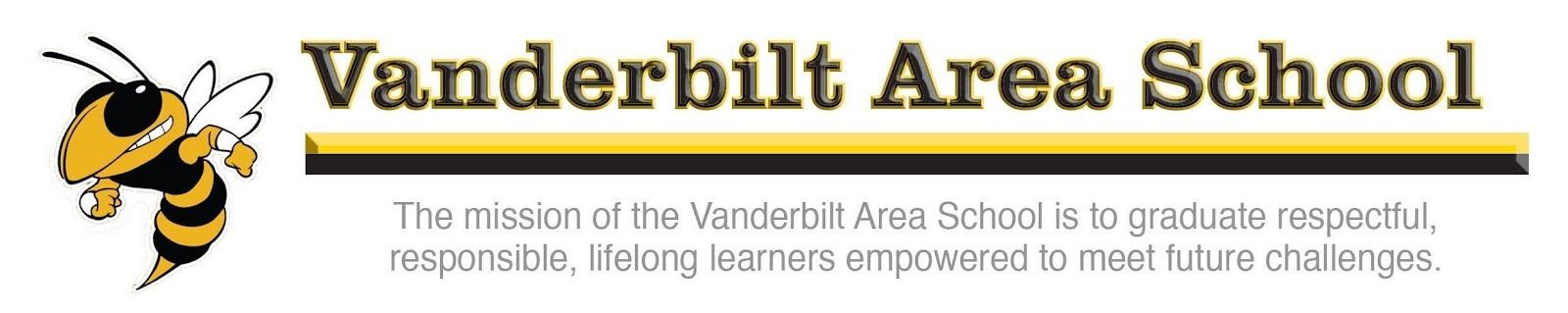 Registration Proof of ResidencyI declare that I physically reside at: __________________________________________________________________________________  (complete address)I declare under penalty of perjury that the student(s) listed below reside at the above address. I also agree to notify the school within two weeks when residency has been changed. I understand that a new affidavit and a new proof of residency must be submitted. If I move outside of the district, appropriate forms will also be required.Falsification of any information or documentation required for residency verification or the use of the address of another person without actually residing there may result in: withdrawal of student from Vanderbilt Area School and/or being held liable to reimburse the district for expenses incurred to educate the student.___________________________________		     ___________________________________Parent/Guardian Name						             Parent/Guardian Signature___________________________________		     ___________________________________Relationship to Student						              DateProof of Residency Submitted:Proof of Residency Submitted:Proof of Residency Submitted:Driver’s LicenseProperty Tax Bill (most recent)Bank Statement (showing address)Lease/Rental AgreementCurrent Vehicle Registration (showing address)Pay Stub (showing address)Utility Bill (current month)Mortgage Statement (most recent)Other: Student NameGradeSibling Name(s)GradeSchool